Отделение срочного социального обслуживания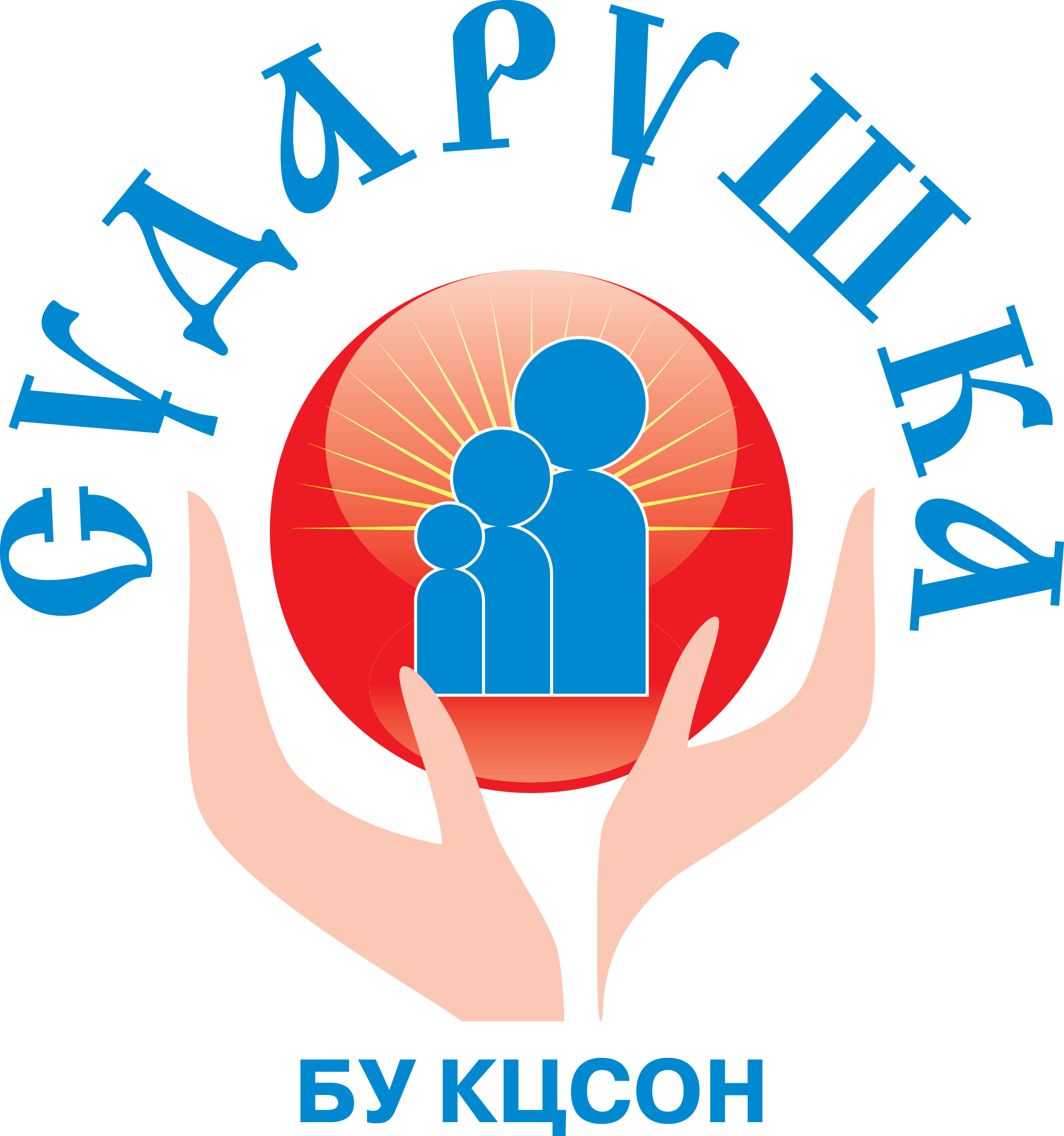  и организационного обеспеченияПеречень платных услуг№ п/пНаименование платной услугиЕдиница измеренияСтоимость услуги, руб.Социально-бытовые услугиСоциально-бытовые услугиСоциально-бытовые услугиСоциально-бытовые услуги1.Обеспечение продуктами питания, промышленными товарами1 раз37,642.Предоставление средств личной гигиены1 раз33,213.Осуществление платежей за счет средств получателя социальных услуг жилищно-коммунальных услуг и услуг связи, в том числе:1 раз44,294.Выезд работника организации в организации, оказывающей услуги населению, расположенные по месту жительства получателя услуг, для решения вопросов оказания необходимых услуг1 час132,865.Сопровождение получателя услуг, не утратившего способность к передвижению, в организацию торговли, коммунально-бытового обслуживания, связи и другие организации, оказывающие услуги населению, ожидание, сопровождение домой1 час158,17Социально-медицинские услугиСоциально-медицинские услугиСоциально-медицинские услугиСоциально-медицинские услуги1.Содействие в получении медицинской помощи (получение талона к врачу в медицинских организациях, доставка его получателю услуг на дом)1 раз55,362.Оформление медицинской документации (выписка рецептов, направлений в медицинских организациях для получателя услуг)1 раз46,403.Получение медицинских документов (получение результатов обследования, лабораторных исследований и других документов получателя услуг в медицинских организациях)1 раз55,36№ п/пНаименование платной услугиЕдиница измеренияСтоимость услуги, руб.4.Посещение работником организации получателя услуг в стационарных отделениях мед. организаций, расположенных по месту жительства получателя услуг, в целях оказания морально-психологической поддержки, доставки продуктов питания, лекарственных средств и изделий мед. назначения, личных вещей   1 раз132,865.Приобретение лекарственных средств (покупку (получение) лекарственных средств и изделий мед. назначения за счет получателя услуг в аптечных организациях, расположенных по месту жительства получателя услуг, и их доставка)1 раз26,366.Прогулка с получателем услуг (помощь в одевании получателя услуг, не утратившего (частично утратившего) способность к передвижению, прогулку на улице, обратную доставку в дом)1 час132,86Парикмахерские услугиПарикмахерские услугиПарикмахерские услугиПарикмахерские услуги1.Стрижка волос на голове (простая) (с подготовкой инструмента) на дому1 раз158,692.Стрижка волос на голове частичная (подравнивание длины волос, челки) (с подготовкой инструмента) на дому1 раз26,453.Окрашивание волос с использованием химических средств получателя услуг на дому1 раз88,164.Окрашивание ресниц, бровей с использованием химических средств получателя услуг на дому1 раз35,265.Стрижка бороды, усов, бакенбард (с подготовкой инструмента) на дому1 раз88,166.Бритье лица (с подготовкой инструмента) на дому1 раз79,34Психологические услугиПсихологические услугиПсихологические услугиПсихологические услуги1.Психологическая поддержка (общение, выслушивание, подбадривание)1 раз33,212.Психологическое консультирование1 консультация128,173.Психологическая разгрузка (релаксационное занятие)1 занятие64,08№ п/п№ п/пНаименование платной услугиЕдиница  измеренияСтоимость услуги, руб.Стоимость услуги, руб.Социально-педагогические услугиСоциально-педагогические услугиСоциально-педагогические услугиСоциально-педагогические услугиСоциально-педагогические услугиСоциально-педагогические услуги1.Развитие навыков компьютерной грамотности:Услуга предусматривает подготовку методического (раздаточного) материала, компьютерного оборудования для проведения 1 занятия, проведение занятия (без аттестации и выдачи удостоверения, сертификата) на домуРазвитие навыков компьютерной грамотности:Услуга предусматривает подготовку методического (раздаточного) материала, компьютерного оборудования для проведения 1 занятия, проведение занятия (без аттестации и выдачи удостоверения, сертификата) на дому1 занятие1 занятие182,592.Развитие навыков компьютерной грамотности:Услуга предусматривает подготовку методического (раздаточного) материала, компьютерного оборудования для проведения 1 занятия, проведение занятия (без аттестации и выдачи удостоверения, сертификата) в организацииРазвитие навыков компьютерной грамотности:Услуга предусматривает подготовку методического (раздаточного) материала, компьютерного оборудования для проведения 1 занятия, проведение занятия (без аттестации и выдачи удостоверения, сертификата) в организации1 занятие1 занятие91,29Социально-юридические услугиСоциально-юридические услугиСоциально-юридические услугиСоциально-юридические услугиСоциально-юридические услугиСоциально-юридические услуги1.Юридическое консультирование (изучение проблемы получателя услуг, определение объема и вида помощи, консультирование на дому)Юридическое консультирование (изучение проблемы получателя услуг, определение объема и вида помощи, консультирование на дому)1 консультация1 консультация142,552.Юридическое консультирование (изучение проблемы получателя услуг, определение объема и вида помощи, консультирование в организации)Юридическое консультирование (изучение проблемы получателя услуг, определение объема и вида помощи, консультирование в организации)1консультация1консультация95,033.Составление правовых документов в целях защиты интересов получателя услуг (составление исковых заявлений, жалоб, отзывов, договоров и иных документов)Составление правовых документов в целях защиты интересов получателя услуг (составление исковых заявлений, жалоб, отзывов, договоров и иных документов)1 документ1 документ190,07